Publicado en  el 23/05/2014 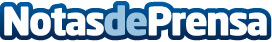 Nils Petter Molvaer presenta "Switch" el próximo 29 de Mayo en Off La Latina de MadridEl trompetista Noruego Nils Petter Molvær es el poseedor de un sonido propio y muy particular, influenciado tanto por la poesía de la naturaleza Escandinava como por el cálculo electrónico, y por supuesto por colegas como Miles Davis y Jon Hassell. Pero por sobre todas las cosas, Molvær se tiene a sí mismo. Al escucharlo tocar, es fácil olvidar que su instrumento es la trompeta.Datos de contacto:Sony MusicNota de prensa publicada en: https://www.notasdeprensa.es/nils-petter-molvaer-presenta-switch-el-proximo_1 Categorias: Música http://www.notasdeprensa.es